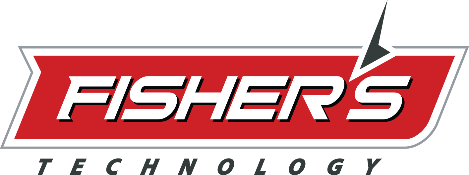 Leads on the PhoneSTART:Pull up this form: https://www.fisherstech.com/leads-fcc/Please complete the form with the call-in leadReference the “Territories List” (red button) to check the Zip Code list and transfer the call to the appropriate Account Manager (try the Account Manager on their desk line and cell phone, if sending the caller to voicemail dial * before extension for example *XXX)If the Account Manager is not available and the caller is interested in IT Services, Document Automation and/or Phones, contact the department leader to see if they are available to take the call.If they are not available, please let the caller know that the Account Manager is at an appointment and will return their call shortly.PROCESS INFO:When form is submitted, it will automatically send an email to the Account Manager, Regional Sales Manager, and Marketing Team.If it’s an IT lead, then the form will also auto send to Zack and the IT Leads (leads@fisherstech.com) board in ConnectWise. Zack will loop in the correct TSA.Marketing Team will enter all leads into Sherpa.NOTES:“Leads on the Phone” SOP is saved here: Common Drive:\SOPs\Marketing and Admin\Sales SupportFor all non-marketing team members, STOP HERE. You’re done Marketing Team MembersReference the SOP entitled “Leads and Sherpa updates” located below for next steps.Common Drive:\SOPs\Marketing and Admin\Sales Support